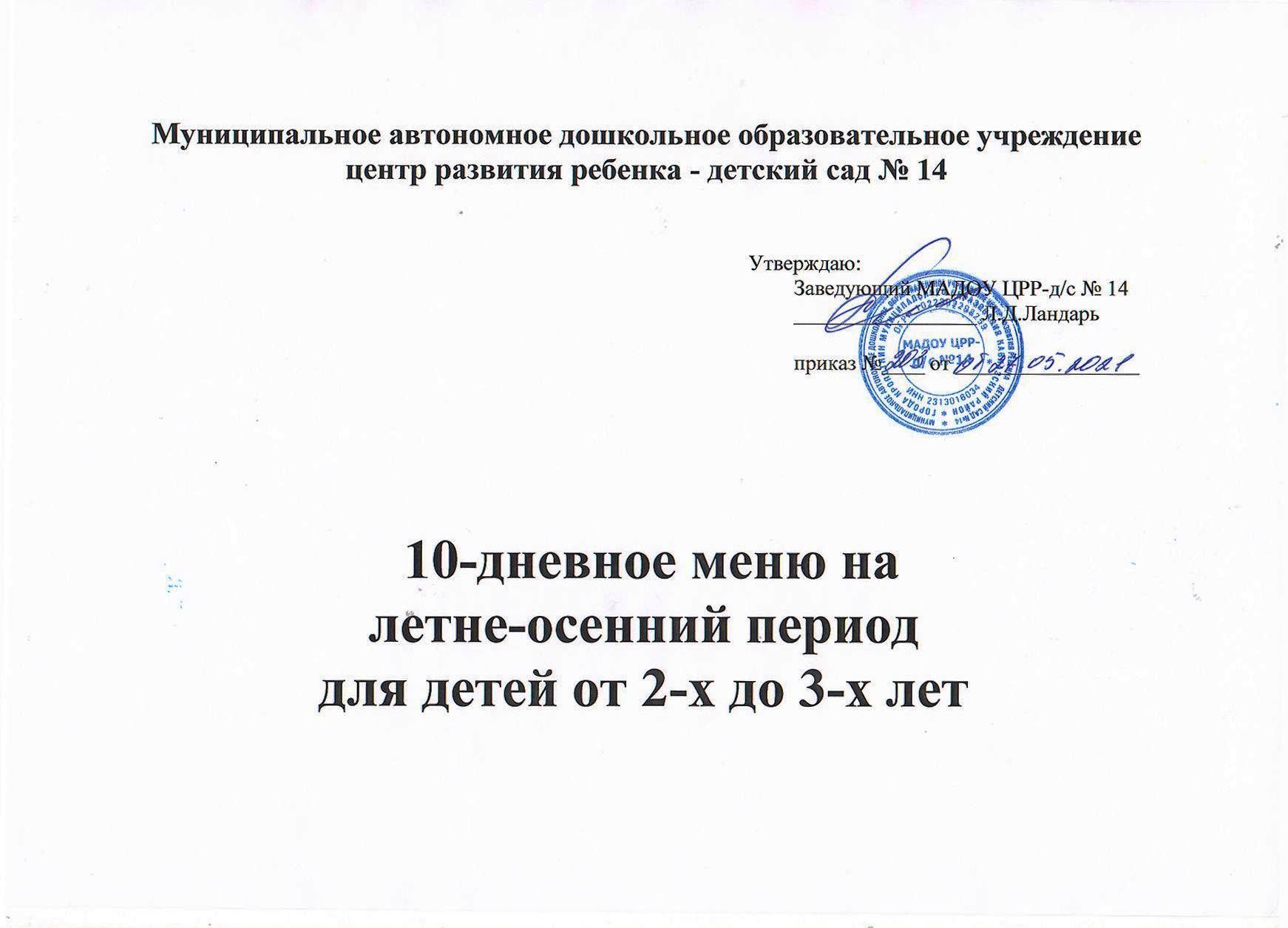 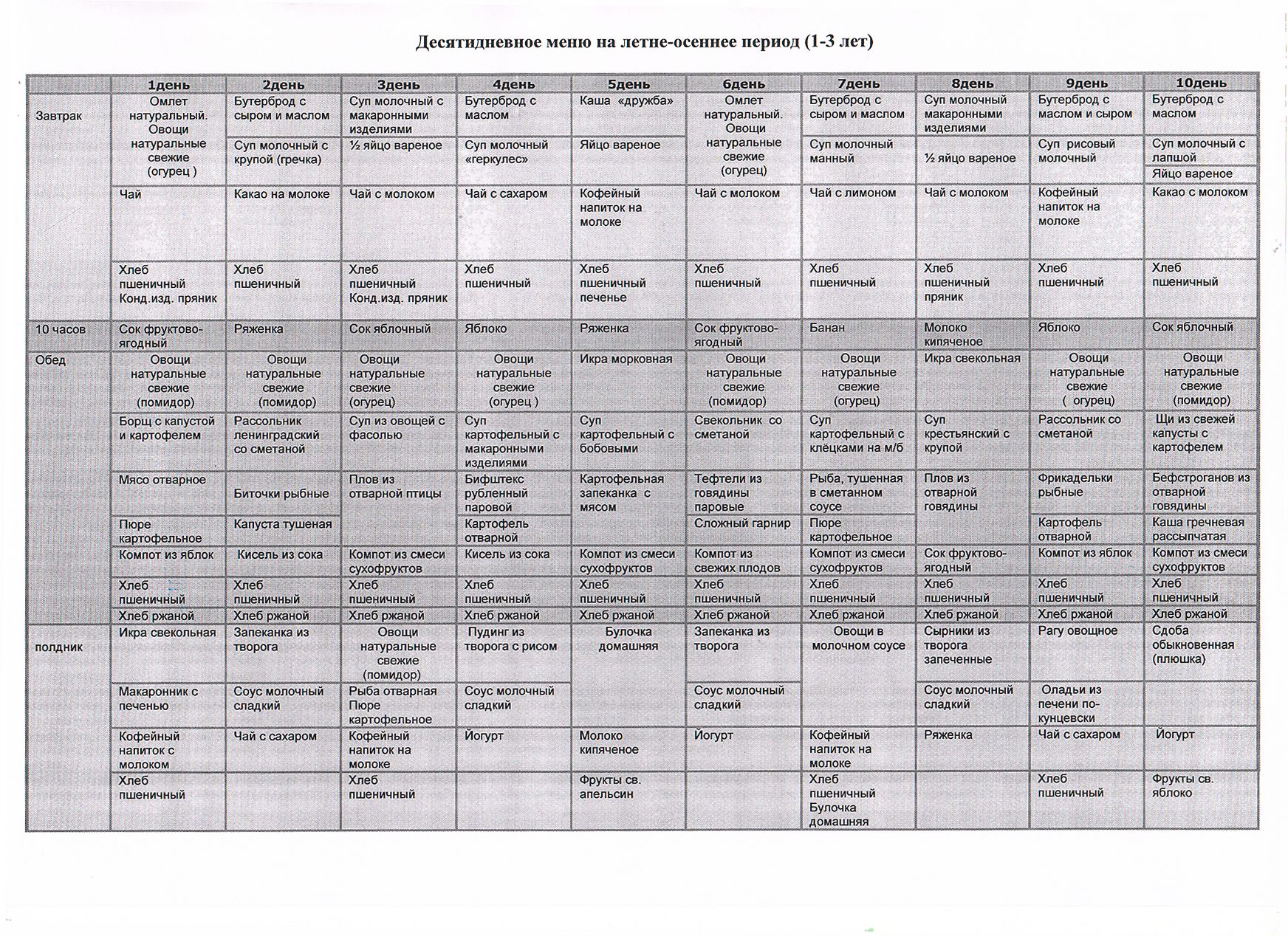 № рец.   Наименование                             блюд            БруттоНеттовыходбелкижирыуглев.Ккал.Витамины (мг)Витамины (мг)Минеральные в-ваМинеральные в-ва№ рец.   Наименование                             блюд            БруттоНеттовыходбелкижирыуглев.Ккал.В1ССаFe1 день     ЗАВТРАК               112Овощи натуральные свежие0,0420,0401/400,763,563,0847,60,0082,816,40,28Огурец свежий 307Омлет  натуральный1/1008,53213,252,28161,490,0610,30580,751,523яйца1,6 шт.0,064молоко0,0390,039масло сливочное0,0030,003506Чай с сахаром1/1500,07011,2145003,730,3чай-заварка 0,000360,00036сахар0,0110,011608Кондитерские изделия(пряник)0,0250,0251/251,461,1618,690,70,01902,70,19114Хлеб пшеничный0,0150,0151/151,140,127,3835,250,017030,1753710-00 Сок фруктово - ягодный0,1500,1501/1500,750,1515,15690,015310,52,1    ОБЕД113Овощи натуральные свежие1/680,5180,0641,1028,420,0133,2414,90,388помидор свежий0,0730,068133Борщ с капустой и картофелем1/180/51,313,67,6668,40,0347,4224,840,86свекла0,0360,029капуста свежая0,0180,014Картофель(19,20,21,23)0,0190,014морковь0,0120,009лук репчатый0,0120,010масло растительное0,00360,0036томатная  паста0,0050,005сметана0,00450,0045363Мясо отварное1/5013,059,310,00135,840,020,006,241,68мясо говядина0,0820,078морковь0,0030,002лук репчатый0,0050,004434Картофельное пюре1/801,683,528,7274,000,072,7221,000,56Картофель(90,97,103,109)0,0900,067молоко0,0130,012масло сливочное0,0040,004526Компот из свежих плодов1/1500,360,1416,6369,10,0143,115,80,79яблоки свежие0,0330,029сахар0,0100,010114Хлеб пшеничный0,0190,0191/151,140,127,3835,250,017030,17115Хлеб ржаной0,0300,0301/301,960,359,9351,800,0530,027810,411,160ПОЛДНИК124Икра свекольная1/400,962,844,16460,0123,1617,60,68свекла0,0380,029лук репчатый0,0090,008томатная паста0,0050,005масло растительное0,0030,003297Макаронные изд. отварные 1/7426,073,5818,8995,480,04033,500Макаронные изд.0,0250,025масло сливочное0,00170,0017 403Печень говяжья по-строгановски 1/800 1,39 0 12,59  00 0 0 Печень говяжья0,1020,81масло растительное0,00140,0014 452Соус сметанный  1/10 1,962,94 0,65 30,82 0,01 0 7,88 0 сметана0,0090,009Мука пшеничная 0,00050,0005масло сливочное0,00050,0005514Кофейный напиток с молоком1/1502,31,9411,4456,80,0281,1190,720,07кофейный напиток0,00150,0015молоко0,0720,072сахар0,0070,007114Хлеб пшеничный0,0150,0151/151,140,127,3835,250,017030,17                                         итого45,7444,364152,3621182,380,41230,0228339,2813,981№ рец.   Наименование                             блюд            БруттоНеттовыходбелкижирыуглев.Ккал.Витамины (мг)Витамины (мг)Минеральные в-ваМинеральные в-ва№ рец.   Наименование                             блюд            БруттоНеттовыходбелкижирыуглев.Ккал.В1ССаFe2 день      ЗАВТРАК                   97Бутерброд с сыром и маслом1/314,236,846,26104,050,0170,084115,90,25сыр российский0,0120,012масло сливочное0,0050,005хлеб пшеничный0,0140,014170Суп молочный с крупой гречневой1/1804,334,6414,861190,051,151400,23молоко0,1260,126крупа  гречневая0,0140,014сахар0,00180,0018масло сливочное0,00180,0018508 Какао с молоком1/1502,692,4618,67107,60,290,9792,60,6какао-порошок0,0020,002молоко0,0750,075сахар0,0120,012114Хлеб пшеничный0,0150,0151/151,140,127,3835,250,017030,1753510-00 Кисломолочный напиток1/1504,353,755,8072,000,0571,00172,800,14ряженка0,1540,150        ОБЕД113Овощи натуральные свежие1/680,7030,0642,2412,80,0069,596,40,703Помидор свежий   0,0730,068139Рассольник ленинградский1/180/51,483,81287,30,0645,5211,20,66Картофель(72,77,83,90)0,0720,054крупа  пшеничная0,00360,0036морковь0,0090,007лук репчатый0,0050,004огурцы соленые0,0120,011масло растительное0,00360,0036сметана0,0050,005351Биточки рыбные1/709,671,466,6878,600,0480,2824,000,42минтай0,0890,056хлеб пшеничный0,0130,013яйца0,1 шт.0,004масло сливочное0,00130,0013молоко0,0100,010428Капуста тушеная1/1003,663,563,8662,370,03916,8360,390,99капуста белокачанная0,1300,104масло сливочное0,0040,004морковь0,0080,006лук репчатый0,0070,006томатная паста0,0080,008мука пшеничная0,0010,001524Кисель из сока плодового ягодного1/1500,150,08929,11180,00591,9416,40,15сок пл.яг.0,0450,045крахмал картофельный0,0070,007сахар0,0110,011114Хлеб пшеничный0,0150,0151/151,140,127,3835,250,017030,17115Хлеб ржаной0,0300,0301/301,960,359,9351,800,0530,027810,411,160ПОЛДНИК319Запеканка из творога1/7011,1811,7411,13197,980,0320,279138,350,47творог0,0660,065крупа манная0,0040,004яйца0,038 шт0,0015сахар0,0040,004сметана0,0020,002мука пшеничная0,0020,002масло сливочное0,0020,002449Соус молочный сладкий1/200,521,273,1426,10,00660,14618,020,03молоко0,0150,015мука пшеничная0,0010,001масло сливочное0,00080,0008сахар0,0020,002506Чай с сахаром (2-ой вариант)1/1500,07011,2145003,730,3чай-заварка0,000360,00036сахар0,0110,011                                итого47,27340,263149,641153,100,702537,817816,206,443№ рец.   Наименование                             блюд            БруттоНеттовыходбелкижирыуглев.Ккал.Витамины (мг)Витамины (мг)Минеральные в-ваМинеральные в-ва№ рец.   Наименование                             блюд            БруттоНеттовыходбелкижирыуглев.Ккал.В1ССаFe3 день         ЗАВТРАК306Яйца  вареные 1/202,552,30,1531,50,0150110,5яйца  0.5 шт.0.02171Суп молочный с мак. изд.1/1805,14,7317,081310,0680,83147,90,32молоко0,1260,126масло сливочное0,00180,0018сахар0,00140,0014вермишель0,0140,014508Чай с молоком (1-й вариант)1/1501,120,9711,8760,510,0290,9794,860,29чай0,00070,0007молоко0,0370,037сахар0,0110,011608Кондитерское изделие (пряник)0,0250,0251/251,461,1618,690,70,01902,70,19114Хлеб пшеничный0,0150,0151/151,140,127,3835,250,017030,1753710-00         Сок яблочный0,1500,1501/1500,750,1515,15690,015310,52,1        ОБЕД17 Овощи натуральные свежие1/680,762,111,2627,80,008412,6220,20,252Огурец свежий7168148Суп из овощей с фасолью1/1802,643,1710,9956,30,0811,335,81,04Картофель(36,38,41,45)0,0360,027капуста свежая0,0340,027морковь0,0090,007лук репчатый0,0100,008фасоль0,0070,007масло сливочное0,00360,0036411Плов из отварной птицы1/13125,8530,53818,25450,890,0123,6827,682,46Грудка куринная0,1490,132масло растительное0,0060,006лук репчатый0,0120,010морковь0,0080,006крупа рисовая0,0230,023527Компот из смеси сухофруктов1/1500,37020,2820,0070,37211,12смесь сухофруктов0,0180,023сахар0,0110,011114Хлеб пшеничный0,0150,0151/151,140,127,3835,250,017030,17115Хлеб ржаной0,0300,0301/301,960,359,9351,800,0530,027810,411,160ПОЛДНИК113Овощи натуральные свежие1/680,7030,0642,2412,80,0069,596,40,703помидор свежий0,0730,068338Рыба отварная1/7012,380,490,2855,000,0410,4216,000,28минтай0,1170,0850лук репчатый0,0030,002морковь0,0030,002434Картофельное пюре1/801,683,528,7274,000,072,7221,000,56Картофель(90,96,103,112)0,0900,067молоко0,0130,012масло сливочное0,0040,004514Кофейный напиток с молоком (2-й вариант)1/1502,31,9411,4456,80,0281,1190,720,07кофейный напиток0,00150,0015молоко0,0720,072сахар0,0070,007114Хлеб пшеничный0,0150,0151/151,140,127,3835,250,017030,1763,04551,852168,3041355,850,502346,64525,1711,559№ рец.   Наименование                             блюд            БруттоНеттовыходбелкижирыуглев.Ккал.Витамины (мг)Витамины (мг)Минеральные в-ваМинеральные в-ва№ рец.   Наименование                             блюд            БруттоНеттовыходбелкижирыуглев.Ккал.В1ССаFe4 день         ЗАВТРАК99Бутерброд с маслом1/201,233,428,2967,50,01703,70,18масло сливочное0,0050,005хлеб пшеничный0,0150,015170Суп молочный из хлопьев овсяных  "Геркулес» Суп молочный из хлопьев овсяных  "Геркулес» 1/1804,334,6414,861190,051,151400,23крупа "Геркулес"0,0110,011молоко0,1260,126масло сливочное0,00180,0018506Чай с сахаром (2-ой вариант)1/1500,07011,2145003,730,3чай-заварка0,000360,00036сахар0,0110,011114Хлеб пшеничный0,0150,0151/151,140,127,3835,250,017030,1711810-00         Фрукты свежие -яблоко0,1490,1331/1330,5320,53213,0362,510,0413,321,282,93    ОБЕД113 Овощи натуральные свежие1/680,5180,0641,1028,420,0133,2414,90,388огурец свежий0,0710,068152Суп картофельный с макаронными изделиями1/1801,942,0513,5580,000,0766,0011,000,68Картофель(72,77,83,90)0,0720,054макаронные изд.0,0070,007морковь0,0090,007лук репчатый0,0090,007масло растительное0,00180,0018376Бифштекс рубленный паровой1/4011,587,211,19115,870,028405,111,14говядина котлетное мясо0,0610,058масло сливочное0,00100,0010452Соус сметанный натуральный 1/100,553,821,2141,510,0060,02715,280,036сметана0,0090,009мука пшеничная0,00050,0005масло сливочное0,0005  0,0005179Картофель отварной 1/801,53,310,2760,0811,18,80,6Картофель(106,114,121,132)0,1060,079масло сливочное0,0040,004524Кисель из сока плодового ягодного1/1500,150,08929,11180,00591,9416,40,15сок пл.яг.0,0450,045крахмал картофельный0,0070,007сахар0,0110,011114Хлеб пшеничный0,0150,0151/151,140,127,3835,250,017030,17115Хлеб ржаной0,0300,0301/301,960,359,9351,800,0530,027810,411,160ПОЛДНИК324Пудинг из творога с рисом1/8012,0611,8916,3224,40,040,17101,50,58творог0,0670,066крупа рисовая0,0130,013яйца0,127 шт.0,005сахар0,0050,005масло сливочное0,0020,002сметана0,0020,002449Соус молочный сладкий1/200,521,273,1426,10,0060,14618,020,03молоко0,0150,015мука пшеничная0,0010,001масло сливочное0,00080,0008сахар0,0020,002535 Кисломолочный напиток1/1507,474,7812,7129,90,0440,89177,80,15йогурт0,1540,150                                        итого 46,6943,66160,5721236,510,49337,991553,938,894(№ рец.   Наименование                             блюд            БруттоНеттовыходбелкижирыуглев.Ккал.Витамины (мг)Витамины (мг)Минеральные в-ваМинеральные в-ва(№ рец.   Наименование                             блюд            БруттоНеттовыходбелкижирыуглев.Ккал.В1ССаFe5 день            ЗАВТРАК306Яйца вареные1/405,104,600,3062,000,030,0022,001,00Яйца вареные1шт.0,040266Каша " Дружба "1/1804,7310,4922,55203,60,071,19113,90,5крупа рисовая0,0130,013крупа пшенная0,0100,010молоко0,0920,092сахар0,00450,0045масло сливочное0,00450,0045514Кофейный напиток с молоком1/1502,31,9411,4456,80,0281,1190,720,07кофейный напиток0,00150,0015молоко0,0720,072сахар0,0070,007609Кондитерское  изделие(печенье)0.0250,0251/251,882,4518,6104,250,01402,50,14114Хлеб пшеничный0,0150,0151/151,140,127,3835,250,017030,17535  10-00    Кисломолочный напиток1/1504,353,755,8072,000,0571,00172,800,14ряженка0,1540,150        ОБЕД124Икра морковная01.801,95,78,3920,026,3351,4морковь0,0750,060лук репчатый0,0170,014томатная паста0,0090,009масло растительное0,0060,006149Суп картофельный с бобовыми1/1801,663,0610,8077,700,1406,2413,700,66Картофель(60,64,69,75)0,0600,045крупа гороховая0,0140,014морковь0,0090,007лук репчатый0,0090,007масло сливочное0,0040,004382Картофельная запеканка с мясом1/13515,6415,7812,72550,1412,716,782,35 говядина котлетное мясо0,0790,075Картофель(148,159,171,185)0,1480,111масло сливочное0,0060,006яйца0,05 шт.0,002мука пшеничная0,0020,002527Компот из смеси сухофруктов1/1500,37020,2820,0070,37211,12смесь сухофруктов0,0180,230сахар0,0110,011114Хлеб пшеничный0,0150,0151/151,140,127,3835,250,017030,17115Хлеб ржаной0,0300,0301/301,960,359,9351,800,0530,027810,411,160ПОЛДНИК534Молоко кипяченое1/1504,333,707,1779,100,0591,94179,000,15молоко0,1570,150*583Булочка домашняя1/80610,422,55203,60,071,19113,90,5мука пшеничная0,0550,055сахар0,0080,008масло растительное0,0110,011яйца0,033 шт.0,0013дрожжи прессованные0,00120,0012118Фрукты свежие -апельсин0,1950,1501/1501,620,3614,5877,400,08108,0061,200,54                                      итого54,1262,82179,681487,700,776130,07858,9110,07054,1262,82179,681487,700,776130,07858,9110,070№ рец.   Наименование                             блюд            БруттоНеттовыходбелкижирыуглев.Ккал.Витамины (мг)Витамины (мг)Минеральные в-ваМинеральные в-ва№ рец.   Наименование                             блюд            БруттоНеттовыходбелкижирыуглев.Ккал.В1ССаFe6 день            ЗАВТРАК121 Овощи натуральные свежие1/400,572,672,3135,700,0062,1012,300,21                                            огурец свежий4240307Омлет  натуральный1/1008,5313,252,29161,410,0610,3180,711,52яйца1,53 шт.0,061молоко0,0380,038масло сливочное0,00360,0036506Чай с молоком ( 1-й вариант)1/1501,120,9712,9964,900,0290,9748,500,336чай -заварка0,000360,00036сахар0,0110,011молоко0,0370,037114Хлеб пшеничный0,0150,0151/151,140,127,3835,250,017030,1753710-00     Сок фруктово-ягодный0,1500,1501/1500,750,1515,15690,015310,52,1        ОБЕД113Овощи натуральные свежие1/680,5180,0641,1028,420,0133,2414,90,388помидор свежий0,0730,068136Свекольник со сметаной1/1801,563,208,6669,800,0506,6027,101,10свекла0,0580,046морковь0,0090,007лук репчатый0,0100,008Картофель(38,40,43,47)0,0410,031масло сливочное0,0030,003томатная паста0,00220,0022сметана0,0020,002386Тефтели из говядины паровые1/608,247,585,19121,910,041,4911,351,314говядина котлетное мясо0,0440,042хлеб пшеничный0,0080,008масло сливочное0,0010,001лук репчатый0,0230,019439Сложный гарнир ( Картофель отварной  с капустой тушеной)1/1202,384,9126,1798,340,0618,0839,651,66Картофель(78,84,91,98)0,0780,059масло растительное0,0020,002капуста свежая0,0670,050масло сливочное0,0020,002морковь0,0030,0020лук репчатый0,0040,003томатная паста0,0050,005мука пшеничная0,0010,001526Компот из свежих плодов1/1500,360,1416,6369,10,0143,115,80,79яблоки свежие0,0330,029сахар0,0100,010114Хлеб пшеничный0,0150,0151/151,140,127,3835,250,017030,17115Хлеб ржаной0,0300,0301/301,960,359,9351,800,0530,027810,411,160ПОЛДНИК319Запеканка из творога7011,1811,7411,13197,980,0320,279138,350,47творог0,0660,065крупа манная0,0040,004яйца0,038 шт.0,0015сахар0,0040,004сметана0,0020,002мука пшеничная0,0020,002масло сливочное0,0020,002449Соус молочный сладкий1/200,521,273,1426,10,00660,14618,020,03молоко0,0150,015мука пшеничная0,0010,001масло сливочное0,00080,0008сахар0,0020,002535Кисломолочный напиток1/1507,474,7812,7129,90,0440,89177,80,15йогурт0,1540,150                                итого47,43851,314142,1521174,860,45840,233611,3911,568№ рец.   Наименование                             блюд            БруттоНеттовыходбелкижирыуглев.Ккал.Витамины (мг)Витамины (мг)Минеральные в-ваМинеральные в-ва№ рец.   Наименование                             блюд            БруттоНеттовыходбелкижирыуглев.Ккал.В1ССаFe7 день            ЗАВТРАК97Бутерброд с сыром и маслом1/314,236,846,26104,050,0170,084115,90,25сыр российский0,0110,011масло сливочное0,0050,005хлеб пшеничный0,0150,015170Суп молочный манный1/1804,334,6414,861190,051,151400,23крупа манная0,0110,011молоко0,1060,106масло сливочное0,0100,010504Чай с лимоном (1-й вариант)1/1500,070,0011,3545,500,001,043,700,29чай-заварка0,000360,00036сахар0,0110,011лимон0,0060,005114Хлеб пшеничный0,0150,0151/151,140,127,3835,250,017030,1711810-00         Фрукты свежие бананы0,1560,1201/1201,80,625,21150,0512100,72    ОБЕД112 Овощи натуральные свежие1/680,7030,0642,2412,80,0069,596,40,703Огурей свежий 0,0710,068151Суп картофельный с клецками c мясом птицы1/162/180,861,876,3245,500,044,107,700,43Грудка куринная0,0280,0240Картофель(48,51,55,60)0,0480,036морковь0,0090,007лук репчатый0,0090,007масло растительное0,00180,0018клецки мучные №1781/181,040,9914,30930,380,0140,05612,380,12мука пшеничная0,0050,005яйца0,045 шт.0,0018масло сливочное0,00060,0006348Рыба, тушеная в сметанном соусе1/527,804,202,3078,000,0501,3025,200,40минтай0,0660,049морковь0,0190,014лук репчатый0,0100,009масло растительное0,0040,004451Соус сметанный 1/280,434,2520,94632,280,010,023,390,03мука пшеничная0,0010,001масло сливочное0,0010,001сметана0,0140,014434Картофельное пюре1/801,683,528,7274,000,072,7221,000,56Картофель(90,96,103,112)0,0900,067молоко0,0130,012масло сливочное0,0040,004527Компот из смеси сухофруктов1/1500,37020,2820,0070,37211,12смесь сухофруктов0,0180,023сахар0,0110,011114Хлеб пшеничный0,0150,0151/151,140,127,3835,250,017030,17115Хлеб ржаной0,0300,03001,960,359,9351,800,0530,027810,411,160ПОЛДНИК203Овощи  в молочном соусе ( 1-й вариант)1/943,0010,1012,00151,000,0812,9062,000,81морковь0,0490,039Картофель(30,31,34,37)0,0300,022капуста белокочанная0,0380,030горошек зеленый ( консер.)0,0240,015масло сливочное0,0090,009444Соус молочный к блюдам (1-й вариант)1/561,903,854,9261,980,0230,36166,7300,09молоко0,0560,056мука пшеничная0,0030,003масло сливочное0,0030,003583Булочка домашняя1/705,2209,0542270,210,07010,440,58мука пшеничная0,0470,047сахар0,0070,007масло растительное0,0100,010яйца0,025 шт.0,001дрожжи прессованные0,0010,001514Кофейный напиток с молоком (2-й вариант)1/1502,31,9411,4456,80,0281,1190,720,07кофейный напиток0,00150,0015молоко0,0720,072сахар0,0070,007114Хлеб пшеничный0,0150,0151/151,140,127,3835,250,017030,17                              итого41,11352,63205,1321436,050,60946,829615,9708,08№ рец.   Наименование                             блюд            БруттоНеттовыходбелкижирыуглев.Ккал.Витамины (мг)Витамины (мг)Минеральные в-ваМинеральные в-ва№ рец.   Наименование                             блюд            БруттоНеттовыходбелкижирыуглев.Ккал.В1ССаFe8 день            ЗАВТРАК306Яйца вареные1/202,552,300,1531,500.150,0011,000.5яйца0,5шт.0,020171Суп молочный с мак. изд.1/1805,14,7317,081310,0680,83147,90,32молоко0,1260,126масло сливочное0,00180,0018сахар0,00140,0014вермишель0,0140,014507Чай с молоком ( 2-й вариант)1/1501,120,9712,9964,900,0290,9748,500,336чай -заварка0,000360,00036сахар0,0110,011молоко0,0370,037114Хлеб пшеничный0,0150,0151/151,140,127,3835,250,017030,17608Кондитерское изделие (пряник)0,0250,0251/251,461,1618,690,70,01902,70,1953410-00 Молоко кипяченое1/1504,333,707,1779,100,0591,94179,000,15молоко0,1570,150*        ОБЕД124Икра свекольная1/601,444,266,0655,20,0184,7426,41,02свекла0,0580,045лук репчатый0,0130,011томатная паста0,0170,017масло растительное0,0050,005160Суп крестьянский с крупой1/1801,503,6710,4781,000,0397,1318,900,52капуста белокачанная0,0270,022Картофель(24,26,28,30)0,0240,018перловая крупа0,0070,007морковь0,0090,007лук репчатый0,0090,007масло растительное0,0040,004375Плов из отварной говядины1/15011,2911,1129,39262,90,040,2413,741,67говядина ( бескостное мясо)0,0510,048морковь0,0180,015масло сливочное0,0060,006лук репчатый0,0070,006крупа рисовая0,0370,037537Сок фруктово-ягодный1/1500,750,1515,15690,015310,52,1сок яблочный0,1500,150114Хлеб пшеничный0,0150,0151/151,140,127,3835,250,017030,17115Хлеб ржаной0,0300,0301/301,960,359,9351,800,0530,027810,411,160ПОЛДНИК327Сырники из творога запеченные1/609,607,4012,40154,470,040,1682,030,40творог0,0540,053крупа манная0,0040,004яйца0,045 шт.0,0018сахар0,0060,006мука пшеничная0,0040,004сметана0,0020,002масло сливочное0,0010,001449Соус молочный сладкий1/200,32,120,67230,0030,018,50,02молоко0,0150,015мука пшеничная0,00080,0008масло сливочное0,00080,0008сахар0,0020,002535Кисломолочный напиток1/1504,353,755,8072,000,0571,00172,800,14ряженка0,1540,150                               итого                               итого48,0345,9160,621237,070,48520,048738,388,87№ рец.   Наименование                             блюд            БруттоНеттовыходбелкижирыуглев.Ккал.Витамины (мг)Витамины (мг)Минеральные в-ваМинеральные в-ва№ рец.   Наименование                             блюд            БруттоНеттовыходбелкижирыуглев.Ккал.В1ССаFe9 день            ЗАВТРАК97Бутерброд с маслом и сыром1/314,236,846,26104,050,0170,084115,90,25сыр российский0,0120,012масло сливочное0,0050,005хлеб пшеничный0,0140,014170Суп молочный с крупой рисовой1/1804,334,6414,861190,051,151400,23молоко0,1260,126крупа рисовая0,0110,011масло сливочное0,00180,0018514Кофейный напиток с молоком (2-й вариант)1/1502,31,9411,4456,80,0281,1190,720,07кофейный напиток0,00150,0015молоко0,0720,072сахар0,0070,007114Хлеб пшеничный0,0150,0151/151,140,127,3835,250,017030,1711810-00         Фрукты свежие -яблоко0,149133,01/1330,5320,53213,0362,510,0413,321,282,93    ОБЕД112 Овощи натуральные свежие1/681,145,344,6271,400,0124,2024,600,42                                            Огурец свежий7168138Рассольник со сметаной1/180/51,333,6510,1578,800,0647,2714,600,68Картофель(72,77,83,90)0,0720,054огурец соленый0,0120,011лук репчатый0,0090,008масло растительное0,0040,004сметана0,0050,005353Фрикадельки рыбные1/7010,231,465,2875,20,0550,21350,55минтай0,0740,056хлеб пшеничный0,0100,010яйца0,177 шт.0,007молоко0,0140,014179Картофель отварной 1/801,53,310,2760,0811,18,80,6Картофель(106,113,122,132)0,1060,079масло сливочное0,0040,004526Компот из свежих плодов1/1500,360,1416,6369,10,0143,115,80,79яблоки свежие0,0330,029сахар0,0100,010114Хлеб пшеничный0,0150,0151/151,140,127,3835,250,017030,17115Хлеб ржаной0,0300,0301/301,960,359,9351,800,0530,027810,411,160ПОЛДНИК408Оладьи из печени по-кунцевски1/100Печень 0,740,62морковь0,0040,003мука пшеничная0,0130,013яйцо0,325шт.0,013масло сливочное0,0080,008362Рагу из овощей1/701,7544,1125,24465,800,046826,6034,960,60Картофель(43,46,49,53)0,0430,032морковь0,0200,016капуста белокочанная0,0250,020лук репчатый0,0090,008зеленый горошек консервированный0,0240,016масло растительное0,0040,0041/300,321,122,0819,680,00360,471,350,11 462Соус томатныймука пшеничная0,0010,001масло сливочное0,0010,001томатное пюре0,0050,005сахар0,00050,00051/1500,07011,2145003,730,3 506Чай с сахаром (2-ой вариант)чай-заварка0,000360,00036сахар0,0110,0111/151,140,127,3835,250,017030,17 114Хлеб пшеничный0,0150,015                                         итого50,8144,284148,01184,370,73870,352536,613,8№ рец.   Наименование                             блюд            БруттоНеттовыходбелкижирыуглев.Ккал.Витамины (мг)Витамины (мг)Минеральные в-ваМинеральные в-ва№ рец.   Наименование                             блюд            БруттоНеттовыходбелкижирыуглев.Ккал.В1ССаFe10 день            ЗАВТРАК97Бутерброд с  маслом1/201,233,428,2967,50,0170,0003,70,18масло сливочное0,0050,005хлеб пшеничный0,0150,015306Яйца вареные1/405,14,60,3620,030221.0яйца1шт.0,040171Суп молочный с мак. изд.1/1805,14,7317,081310,0680,83147,90,32молоко0,1260,126масло сливочное0,00180,0018сахар0,00140,0014вермишель0,0140,014508 Какао с молоком1/1502,692,4618,67107,60,290,9792,60,6какао-порошок0,0020,002молоко0,0750,075сахар0,0120,012114Хлеб пшеничный0,0150,0151/151,140,127,3835,250,017030,1753710-00 Сок яблочный0,1500,1501/1500,750,1515,15690,015310,52,1    ОБЕД112 Овощи натуральные свежие1/680,7030,0642,2412,80,0069,596,40,703помидор свежий0,0730,068147Щи из свежей капусты с картофелем1/1801,263,585,5957,900,04113,3024,500,57капуста белокачанная0.0450.036Картофель(29,32,34,37)0,0290,022морковь0,0120,010лук репчатый0,0090,008томатная паста0,0020,002масло растительное0.00360.0036372Бефстроганов из отварной говядины1/4016,3210,161,68163,000,0370,53332,001,759говядина0,0670,064морковь0,0020,002лук репчатый0,0020,002морковь0,0050,004*451Соус сметанный1/400,6164,2521,35246,1200,0070,02816,9600,044мука пшеничная0,0010,001масло сливочное0,0010,001сметана0,0200,020243Каша гречневая рассыпчатая1/804,604,1819,77135,000,110,007,602,42крупа гречневая0,0370,037масло сливочное0,0030,003527Компот из смеси сухофруктов1/1500,37020,2820,0070,37211,12смесь сухофруктов0,0180,023сахар0,0110,011114Хлеб пшеничный0,0150,0151/151,140,127,3835,250,017030,17115Хлеб ржаной0,0300,0301/301,960,359,9351,800,0530,027810,411,160ПОЛДНИК589Сдоба  обыкновенная (плюшка)1/806,783,2746,95248,710,08011,970,789мука пшеничная0,0590,059сахар0,0060,006масло сливочное0,0040,004яйца0,033 шт.0,0013дрожжи прессованные0,00090,0009535 Кисломолочный напиток1/1507,474,7812,7129,90,0440,89177,80,15йогурт0,1540,150118 Фрукты свежие -яблоко0,149133,0001/1330,5320,53213,0362,510,0413,321,282,93                                  итого57,76146,768207,6921497,340,87942,83961315,185                                                       А Н А Л И ЗА Н А Л И ЗА Н А Л И ЗА Н А Л И ЗА Н А Л И ЗА Н А Л И ЗА Н А Л И ЗА Н А Л И ЗА Н А Л И ЗА Н А Л И ЗА Н А Л И ЗА Н А Л И Зрекомендуемых наборов продуктов для организации питания детей (нетто)рекомендуемых наборов продуктов для организации питания детей (нетто)рекомендуемых наборов продуктов для организации питания детей (нетто)рекомендуемых наборов продуктов для организации питания детей (нетто)рекомендуемых наборов продуктов для организации питания детей (нетто)рекомендуемых наборов продуктов для организации питания детей (нетто)рекомендуемых наборов продуктов для организации питания детей (нетто)рекомендуемых наборов продуктов для организации питания детей (нетто)рекомендуемых наборов продуктов для организации питания детей (нетто)рекомендуемых наборов продуктов для организации питания детей (нетто)рекомендуемых наборов продуктов для организации питания детей (нетто)рекомендуемых наборов продуктов для организации питания детей (нетто)в дошкольных образовательных организациях с 1 - 3 лет.в дошкольных образовательных организациях с 1 - 3 лет.в дошкольных образовательных организациях с 1 - 3 лет.в дошкольных образовательных организациях с 1 - 3 лет.в дошкольных образовательных организациях с 1 - 3 лет.в дошкольных образовательных организациях с 1 - 3 лет.в дошкольных образовательных организациях с 1 - 3 лет.в дошкольных образовательных организациях с 1 - 3 лет.в дошкольных образовательных организациях с 1 - 3 лет.в дошкольных образовательных организациях с 1 - 3 лет.в дошкольных образовательных организациях с 1 - 3 лет.наименование продуктовсреднесут.наборы пищ.прод (нетто)12345678910всего за 10 днейфакт на 1 чел.     (брутто)% выполнения нормнаименование продуктовсреднесут.наборы пищ.прод (нетто)12345678910всего за 10 днейфакт на 1 чел.     (брутто)% выполнения норммолоко и кисломол.прод.3901233762472914642402504782123513032303,277,74творог300650660650530024924,983,00сметана94,570200414252076,57,6585,00сыр40120000110120353,587,50мясо (бескостное)50780058754204806436536,573,00птица 1 кат.пот.20001320002400015615,678,00субпродукты(печень,язык,сердце)2081000000062014314,373,50рыба (филе) , в т.ч. слабо солленое320568500049056024624,676,88яйцо куриное столовое4063,85,520543,362,52,821,8741,327327,368,25картофель (25%)12081549413315687125181652293593,577,92овощи , зелень18023521418082110240,21891301541321666,2166,6292,57фрукты(плоды ) свежие95290013315029125016213376176,180,11фрукты (плоды) сухие900180180180018727,280,00соки фруктовые (овощные)10015045150450150015001508408484,00хлеб ржаной40303030303030303030303003075,00хлеб пшеничный6047,5574545303860306945466,546,6577,75крупы , бобовые30021,6302437411481137223,622,3674,53макаронные изделия825014700014014747,492,50мука пшеничная250402574574,8160189,818,9875,92масло сливочное188,714,99,415,614,512,433,69,61114,8145,414,5480,78масло растительное96,63,681,817215,8918485,88,5895,33кондитерские изделия12250250250025001001083,33чай , фиточай0,50,360,360,70,3600,360,360,360,3603,220,32264,40какао-порошок0,5020000000240,480,00кофейный напиток11,501,501,501,501,507,50,7575,00сахар252841,830,42930,5273620,429,530,430330,3121,20дрожжи 0,400001,201000,93,10,3177,50крахмал20707000000141,470,00соль32,92,92,92,92,92,92,92,92,92,9292,996,661333,41080,26281,01В среднем % выполнения норм = 81,01 %В среднем % выполнения норм = 81,01 %В среднем % выполнения норм = 81,01 %В среднем % выполнения норм = 81,01 %В среднем % выполнения норм = 81,01 %В среднем % выполнения норм = 81,01 %В среднем % выполнения норм = 81,01 %В среднем % выполнения норм = 81,01 %В среднем % выполнения норм = 81,01 %В среднем % выполнения норм = 81,01 %В среднем % выполнения норм = 81,01 %А Н А Л И ЗА Н А Л И ЗА Н А Л И ЗА Н А Л И ЗА Н А Л И ЗА Н А Л И ЗА Н А Л И ЗА Н А Л И ЗА Н А Л И ЗА Н А Л И ЗА Н А Л И Зрекомендуемых наборов продуктов для организации питания детей (брутто)рекомендуемых наборов продуктов для организации питания детей (брутто)рекомендуемых наборов продуктов для организации питания детей (брутто)рекомендуемых наборов продуктов для организации питания детей (брутто)рекомендуемых наборов продуктов для организации питания детей (брутто)рекомендуемых наборов продуктов для организации питания детей (брутто)рекомендуемых наборов продуктов для организации питания детей (брутто)рекомендуемых наборов продуктов для организации питания детей (брутто)рекомендуемых наборов продуктов для организации питания детей (брутто)рекомендуемых наборов продуктов для организации питания детей (брутто)рекомендуемых наборов продуктов для организации питания детей (брутто)рекомендуемых наборов продуктов для организации питания детей (брутто)в дошкольных образовательных организациях с 1 - 3 лет.в дошкольных образовательных организациях с 1 - 3 лет.в дошкольных образовательных организациях с 1 - 3 лет.в дошкольных образовательных организациях с 1 - 3 лет.в дошкольных образовательных организациях с 1 - 3 лет.в дошкольных образовательных организациях с 1 - 3 лет.в дошкольных образовательных организациях с 1 - 3 лет.в дошкольных образовательных организациях с 1 - 3 лет.в дошкольных образовательных организациях с 1 - 3 лет.в дошкольных образовательных организациях с 1 - 3 лет.в дошкольных образовательных организациях с 1 - 3 лет.наименование продуктовсреднесут. наборы пищ. прод (брутто)12345678910всего за 10 днейфакт на 1 чел (брутто)% выполнения нормнаименование продуктовсреднесут. наборы пищ. прод (брутто)12345678910всего за 10 днейфакт на 1 чел (брутто)% выполнения норммолоко и кисломол.прод.3901243802482954752442514892123553073307,378,79творог300660670660540025325,384,33сметана94,570200414252076,57,6581,00сыр40120000110012353,587,50мясо (бескостное)55820061794405106738438,469,82птица 1 кат.пот.23001490002800017717,776,96субпродукты24102000000074017617,673,33рыба (филе), в т.ч. слабо соленое3408911700066074034634,6101,76яйцо куриное столовое1 шт.1,60,1380,50,1271,0331,5680,070,5450,1771,0336,7910,67967,91картофель (25%)160109721261782081161682422132,01254125,478,38овощи , зелень21625425221889132282,22311581761501942,2194,2289,92фрукты(плоды ) свежие108330014919533162018214990390,383,61фрукты (плоды) сухие900180180180018727,280,00соки фруктовые (овощные)10015045150450150015001508408484,00хлеб ржаной40303030303030303030303003075,00хлеб пшеничный604957454530386030694546846,878,00крупы , бобовые30021,6302437411481137223,622,3674,53макаронные изделия825014700014014747,492,50мука пшеничная250402574574,8160189,818,9875,92масло сливочное188,714,99,415,614,512,433,69,61114,8145,414,5480,78масло растительное96,63,681,817215,8918485,88,5895,33кондитерские изделия12250250250025001001083,33чай , фиточай0,50,360,360,70,3600,360,360,360,3603,220,32264,40какао-порошок0,5020000000240,480,00кофейный напиток11,501,501,501,501,507,50,7575,00сахар252841,830,42930,5273620,429,530,430330,3121,20дрожжи 0,400001,201000,93,10,3177,50крахмал20707000000141,470,00соль32,92,92,92,92,92,92,92,92,92,9292,996,671436,41148,89179,98В среднем % выполнения норм =79,98%В среднем % выполнения норм =79,98%В среднем % выполнения норм =79,98%В среднем % выполнения норм =79,98%В среднем % выполнения норм =79,98%В среднем % выполнения норм =79,98%В среднем % выполнения норм =79,98%В среднем % выполнения норм =79,98%В среднем % выполнения норм =79,98%В среднем % выполнения норм =79,98%В среднем % выполнения норм =79,98%